From the Pastor –My fellow believers in Christ, “Trust in the Lord with all your heart; don’t rely on your own intelligence. Know him in all your paths, and he will keep your ways straight.” Proverbs 3:5&6These verses were among the first that I ever memorized and in a lot of ways they helped define my life as a young adult. I still remember my Sunday school teacher going over it week after week. Making us recite it over and over again till we had it ingrained in our heads. I had no idea that it would be written on my heart as well.There is a deep importance to knowing, understanding, and memorizing scripture. One, it helps us to know God and his plans better. Reading scripture gives us glimpses into God’s character and reveals his plan and love for us.  Two, knowing scripture gives us and advantage to overcoming Satan and temptation in this world. Three, we are called to keep each other accountable to the word and the truth. This even goes for pastor’s, there are plenty of false teachers out there. The only way to weed out which ones speak truth or lies is to have a knowledge of scripture.Now back to the verse. We put our trust in Christ well what does that mean exactly? Trust itself means we have a firm belief in the reliability, truth, ability, or strength of someone or something. In a lot of ways, it also means that we make God the trustee of our heart, mind, and soul, meaning we give up ownership to him acknowledge Him as having our best interests at heart and will act on our behalf. When we put our trust in God it’s not a one-time deal. It’s a continuous cycle of every day saying: “God I will put my trust in you. I will not rely on what I think is right or good but trust that your will is better than mine, your plans are better than anything I can come up with.” This verse has been a theme in my life up to this point and that isn’t go to end any time soon. This year join me as we put our trust in Jesus Christ, our creator, redeemer, and sustainer. We will follow the path that has been made straight in this ministry and in our lives. Blessings,Robert BrooksSession ReportSession held its regular meeting on December 16th (via Zoom) & January 11th in the Campbell LibraryJanuary 29th Annual Congregational Meeting & Pie AuctionCommunion Dec. 4th70 were servedNext communionWill be February 5thFuneralsLuella Shultz(Service to be announced)Camping UpdateCamp is looking for summer staff if interested contact Jason at director@rimrock.campStart thinking about going to camp this summer! Youth Rally will be held at Rimrock this year and is March 24th-March 26th.Grades 6th-12th are invited to come and join us!Rally is doing a service project through Love inc. making blankets for those in need. If you wish to donate materials, please contact the Pastor.Special Thanks to everyone who had a part in working on refinishing the Choir Loft. It looks amazing!PW met to discuss where our charitable donations were to be given. PW members decided we would update the Children’s Church Activity bags. It is an important ministry that we provide for our congregation. Discussion was held on having other activities like movie night, craft day, and making freezer meals for the shut-ins. On February 20, we will be hosting the monthly birthday party at the Good Samaritan Center. Women’s Bible Study will be held the third Wednesday of the month. We hope to see many of you there as it is a great time of learning about the Bible and having fellowship with each other. We will also be in charge of the July 5 blood drive.	 We still need a co-chairman. Please consider volunteering for this position as it is an important one if we want to keep our PW going.The Lord will give grace and glory.Psalm 84:11b									Dawn Haar,ChairmanSanctuary Choir ReportWe of the choir are grateful to have had yet another year of coming together in song. Despite the upheaval at the front of the sanctuary, the choir carried on as though nothing was changing, though their particular places in the choir were under long-needed renewal of the entire choir portion of the sanctuary. No one complained with even the tiniest peep, though at times they had to seat themselves in various pews from which they would gather to sing at the front of the table. At the Christmas Eve service they even found themselves standing between the piano and the front pew, which wasn't a bother, they said, at all; they carried on, singing two anthems, and their music lost nothing of its beauty at all. Our choristers do benefit immensely by the true camaraderie among them. Nothing ever takes that away from them. Practices downstairs keep us going--working and enjoying one another's company.With true commitment to the music and the singers,Janice PalmerBell ChoirThe bell choir will not be practicing until fall, but some members will be working on pieces suitable for performance on the bell tree.  We are looking for new members, so please consider ringing with us!  Contact any bell choir member or the director.  Thank you.  Ray Caffee, director.Christian Education“We love because God first loved us.” 1st John 4:19 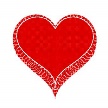 The Sunday School Christmas Program, including “O Christmas Tree” was presented during worship on December 11th.  Many thanks to Laura Duxbury, Kelly Wagner, Susan Jones, and to the Sunday School teachers for all their work preparing, running practices, providing snacks, and making treat bags which the kids received after the program.  Everyone did a fabulous job!The Preschool through 5th grade students meet Sunday morning after church and are learning about trusting God, offering grace to others rather than judgement, and praying and acting how Jesus taught us.  This group will be singing in church on February 19th and again on April 2nd, Palm Sunday.  The Junior and Senior youth groups meet Wednesday nights at the church.  They are working on Luke 6:20-23 as well as going through the beatitudes and changing our attitudes.  Both groups have around 9-10 kids every Wednesday.  Will Jones will be helping with the Junior group this Spring and Pastor Brooks fills in for the Senior group as needed.  The Senior group was responsible for the Christmas tree in the sanctuary.  There were many comments on how beautiful it was.  This group also sold cheese at the Farm and Home Show January 20th and 21st.  A big thanks to everyone who helped with this.  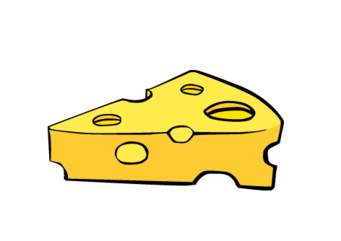 The Junior group led the Sunday school students in making ornaments for the fellowship hall tree.  They also took a trip to go ice skating where fun was had by all.  Adult Sunday School continues after church in the library and welcomes anyone who would like to join.This February we will once again have our student greeters and ushers.  Please see the attached schedule and find a replacement if the day doesn’t work.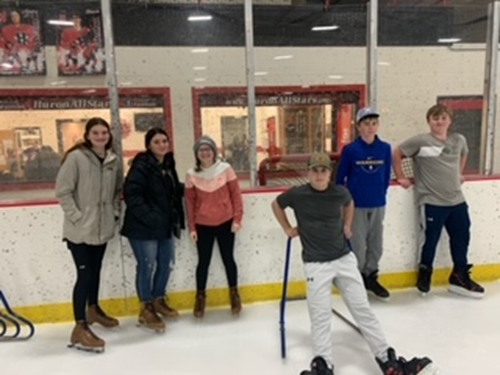 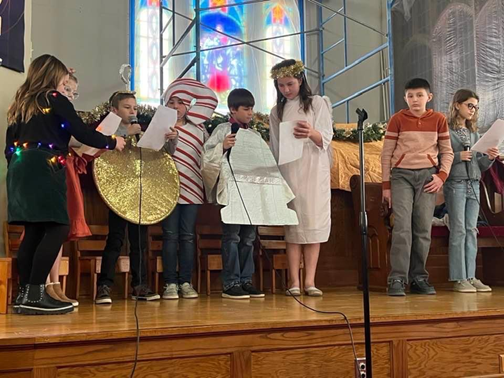 It is time to start planning for Vacation Bible School.  Kelly Wagner is our chairperson for this.  Please let her or Cecilee Miner know if you are interested in helping in any way. Our Sunday school teachers and helpers do a fantastic job preparing and presenting lessons for the youth and adults in our church. We are grateful for their dedication and hard work for the ministry of Jesus Christ. Submitted by Cecilee MinerFebruary Birthdays2—Travis Anderberg      4—Ellen Kay Wagner          O’Leary                Caiden Kruml5—Matt Wagner6---Jennifer Runge 9—Kagan Runge      Teagan Foreman12—Chelsea Droz        Corey Resel13-  Rose Weaver14-   Seth Rombough16 – Chasity Selting17 – Chris Kruml18-   Sheila Hancock19-   Lyle Williams21 - Jody Speck        Arielle Miner27- Quinnley Miner28 – Sydney Johnsen February Anniversaries10- Kelly & Matt 	Wagner12—Lyle & Pam            Williams        Andrea & Bertin       	  Flores16—Philip & Phyllis            TestermanMarch Birthdays 1 - Tiffany Hofer      Janice Palmer      Dwan DeGeest 2 - Brooke Jones      Florine Henning 3 -Chad Stevens      Lauryn Stevens 4 – Bryleigh Resel       Ollie Wagner 5 - Jordyn Pugh      Xavier Hargens-Flores9 – Kristen Moss10 – Landon Tanner11 - Tara Haar Brouwer     -Leo Wieseler12 - Larry Blaseg13 – Gordon Gross16 - Teresa Eschenbaum18 - Greg Haar        Wyatt Strasburg         Shannon Speck19 -  Rosemary Moeller21 - Jaime Gard Hall26 - Doug Fritzsche27 - Charlene Beckett        Will Jones 28 - Beth FischerMarch Anniversaries25-Chris & Christina          KrumlUSHERSFebruary: Mike Edwards & Stephanie EdwardsMarch:  Dave & Jean Johnson DEACONS Feb:   Julie Taylor &   	Andrea Hargens Flores  March: Sarah DeHaai & 	 Carolyn RedigerGREETERSFeb.  5: Bertin & Andrea Flores    Jr. Liliana, Sophia, Flores    Jr. Ushers Laura & Justin EvansFeb. 12: Sabrena Brooks     Jr. Ezra & Ezekiel Brooks     Jr. Ushers Cassie VanDerWerff & 		Heather ReselFeb. 19: Cecilee Miner      Jr.  Quinnley Miner & 	Haistyn Huss      Jr. Ushers Haylie Huss &	             Arielle MinerFeb. 26: Kevin Hofer       Jr. Corbin Kruml & Blake Hofer       Jr. Ushers Grace Hofer &                            Ruby Carder    Mar.  5:  James & Kenzy Waldrop          Jr. Emmet & Addisyn Lindgren         Jr. Ushers Briggs & Kagen RungeMar. 12:  Lance DeHaai          Jr. Bennett DeHaai &                 Xavier Flores           Jr. Ushers Cole &                 Mark CaveneeMar. 19:  Brooke & Will Jones           Jr. Rya Wagner &                  Vaelynn Welk            Jr. Ushers Shaylee &                                                  Kaihlyn Anderberg Mar. 26: Chelsea & Taylor Droz          Jr. Vivienne & Nora Droz          Jr. Ushers Cody &                  Carter FanningSunday School Greeter and Usher List 2023			Greeters							UshersFeb. 5		Liliana & Sophia Flores				Laura & Justin Evans	Feb. 12	Ezra & Ezekiel Brooks				Cassi Vanderwerff & Heather ReselFeb. 19	Quinnley Miner & Haistyn Huss			Haylie Huss & Arielle Miner Feb. 26	Corbin Kruml & Blake Hofer			Grace Hofer & Ruby CarderMar. 5	Addisyn & Emmitt Lindgren			Briggs & Kagen Runge        	Mar. 12	Bennett DeHaai & Xavier Flores			Cole & Mark CaveneeMar. 19	Rya Wagner & Vaelynn Welk			Shaylee & Kaihlyn AnderbergMar. 26	Viviene & Nora Droz	 			Cody & Carter FanningApr.  2	Nolan & Layne Heasley			Brody Heasley & Brecken AnderbergApr.  9	Adrian & Adalie Winter				Ian & Eric Speck Apr.  16	 Hadlee & Harper Duxbury			Oliver Fritzsche & Landon TannerApr.  23	Tyson Vanderwerff & Jake Pugh		Jaycee & Jordyn Pugh	Apr.  30	Lawson & Ollie Wagner				Landon Wagner & Davin NelsonMay 7		Corbin Kruml & Blake Hofer			Carter & Caiden KrumlMay 14	Quinnley Miner & Layne Heasley		 Ben Wangsness & Tanner DeHaaiIf you cannot be here on your designated Sunday, please trade with someone or find a replacement.  Please let Patty or Cecilee know of the change.